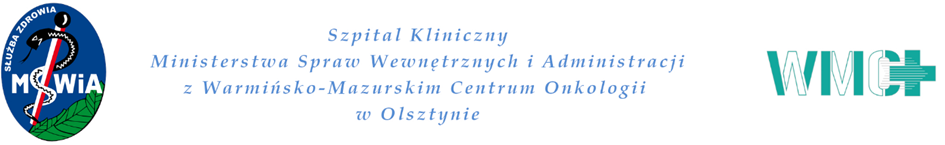 Do: Szpitala Klinicznego  Ministerstwa Spraw Wewnętrznych i Administracji z Warmińsko-Mazurskim Centrum Onkologii w Olsztynie, Al. Wojska Polskiego 37, 10-228 OlsztynNawiązując do ogłoszenia o zamówieniu w trybie podstawowym bez przeprowadzenia negocjacji pn.: „ Usługa sprawowania nadzoru inwestorskiego nad zadaniem inwestycyjnym pn.: ”Wykonanie robót budowlanych w formule zaprojektuj  i wybuduj       w zakresie dostosowania infrastruktury Warmińsko-Mazurskiego Centrum Onkologii    w celu zwiększenia możliwości udzielania świadczeń onkologicznych w sytuacjach kryzysowych ”, znak sprawy: ZPZ- 79/11/23, ja/my niżej podpisani*:działając w imieniu i na rzecz ww. Wykonawcy /Wykonawców:Składam/y ofertę na wykonanie przedmiotu zamówienia zgodnie ze Specyfikacją Warunków Zamówienia, za cenę:netto: ..................................................................stawka VAT:…………..; wartość VAT: ………………………………….brutto: ...............................................................(słownie: ………………………………………………………………………………………………..Poniższe informacje, zawarte w pkt. 1A stanowią  „Kryteria pozacenowe” i nie należą do rodzaju dokumentów, o których mowa w art. 273 ust. 1 ustawy, a tym samym nie stosuje się do nich art. 128 ust. 1.UWAGA: Wykonawco, jeżeli nie podasz imienia i nazwiska inspektora nadzoru, a w poniższej tabeli informacji o jego doświadczeniu np. nie wypełnisz właściwej rubryki, wpiszesz ”-”, „nie”, „nie dotyczy” lub użyjesz jakiegokolwiek innego sformułowania, Zamawiający przyzna 0 punktów,                             w zakresie kryteriów dotyczących doświadczenia personelu. Inne okoliczności, które mogą skutkować nie przyznaniem punktów opisane są w rozdziale  21 SWZ.1A.    Oświadczam(y), że: Pan/Pani ................................................................. (podać imię i nazwisko), będzie uczestniczył                    w realizacji niniejszego zamówienia jako Koordynator   Zespołu    Nadzoru    Inwestorskiego. Posiada doświadczenie polegające na pełnieniu funkcji inspektora nadzoru inwestorskiego/kierownika budowy                  w branży konstrukcyjno-budowlanej  w zakresie budowy/rozbudowy/ przebudowy obiektów użyteczności publicznej o wartości w ramach poniżej wskazanych robót budowlanych/inwestycji (o wartości nie mniejszej niż 3 000 000,00 PLN (słownie: trzy miliony) brutto każda)Zadanie nr 1 Zadanie nr 2Zadanie nr 3Zadanie nr 4Osoba wykazana w powyższej tabeli będzie uczestniczyć w realizacji zamówienia.    W związku z tym musi być jednocześnie  osobą wskazaną przez Wykonawcę w wykazie osób, które będą uczestniczyć                         w realizacji zamówienia (Załącznik nr 6 Do SWZ), składany na wezwanie Zamawiającego w celu potwierdzenia spełnienia warunków udziału   w postępowaniu.  W cenie oferty zostały uwzględnione wszystkie koszty wykonania zamówienia                           i realizacji przyszłego świadczenia umownego.Zamówienie zrealizujemy sami / przy udziale następujących podwykonawców **:_____________________________________________________________________________________________________________podać firmę (nazwę)  Podwykonawcy oraz część zamówienia (zakres prac , którą Wykonawca zamierza powierzyć podwykonawcom)Dokumenty, które Zamawiający może uzyskać na zasadach określonych w art. 274 ust.4 ustawy Pzp dostępne są: __________________________________________________________________________________________________________       (w tym miejscu Wykonawca winien wskazać adres strony internetowej z której                   Zamawiający winien pobrać dokument    np. KRS lub CEIDG).POZOSTAŁE OŚWIADCZENIA WYKONAWCYOświadczam, iż zapoznaliśmy się ze Specyfikacją Warunków Zamówienia 
i nie wnosimy do niej zastrzeżeń oraz zdobyliśmy konieczne informacje                                       do przygotowania oferty.Oferujemy termin realizacji zamówienia: zgodny z SWZ.Oświadczam, iż zapoznaliśmy się ze wzorem umowy i zobowiązujemy się,                                   w przypadku wyboru naszej Oferty, do zawarcia umowy, na warunkach w niej określonych,  w miejscu i terminie wyznaczonym przez Zamawiającego.Akceptujemy termin płatności do 30 dni od daty otrzymania prawidłowo wystawionej faktury.Uważamy się za związanych niniejszą ofertą przez czas wskazany w SWZ.Informuję, iż wybór naszej oferty będzie prowadzić do powstania u Zamawiającego obowiązku podatkowego, o którym mowa w ustawie z dnia 11 marca 2004 o podatku od towarów i usług (t.j. Dz.U. z 2022r., poz. 931 z późn. zm.).TAK  /  NIE **   .Jeżeli „Tak” należy podać nazwę (rodzaj) towaru/usługi, których dostawa lub świadczenie będzie prowadzić do jego zastosowania, ich wartość bez kwoty podatku oraz kwoty podatku od towarów i usług która powinna być doliczona do ceny złożonej oferty, o ile nie wynika to z jej treści.:__________________________________________________________________________________________________________Oświadczam, iż za wyjątkiem________________________________________________ niniejsza oferta oraz wszelkie załączniki do niej są jawne i nie zawierają informacji stanowiących tajemnicę przedsiębiorstwa w rozumieniu przepisów o zwalczaniu nieuczciwej konkurencji. Uzasadnienie zastrzeżenia tajemnicy przedsiębiorstwa wskazujące wszystkie przesłanki określone w ustawie z dnia 16 kwietnia 1993 r.                    o zwalczaniu nieuczciwej konkurencji (tj. Dz.U. 2022, poz. 1233 ze zm.) dołączamy                 do oferty. Oświadczam, iż jesteśmy mikro/małym/średnim przedsiębiorcą/jednoosobową działalnością gospodarczą/osobą fizyczną nieprowadzącą działalności gospodarczej/inny rodzaj**.Wszelką korespondencję w sprawie niniejszego postępowania należy kierować na adres:_________________________________________________________________________________________________Telefon:	________________  Adres e-mail: _____________________Oświadczam, że wypełniłam (łem) obowiązki informacyjne przewidziane w art. 13 lub 14 RODO wobec osób fizycznych, od których dane osobowe bezpośrednio lub pośrednio pozyskałem(łam) w celu ubiegania się o udzielenie zamówienia publicznego w niniejszym postępowaniu***.Załącznikami do niniejszej oferty są:__________________________________________
_________________________________________   Dokument powinien być podpisany kwalifikowanym podpisem elektronicznym,                                                                         podpisem zaufanym lub podpisem osobistym przez osobę upoważnioną                                                                                            do reprezentowania Wykonawcy , zgodnie z formą reprezentacji Wykonawcy                                                                                  określoną w rejestrze lub innym dokumencie, właściwym dla danej formy organizacyjnej Wykonawcy albo przez upełnomocnionego przedstawiciela Wykonawcy.U W A G A !* Ww. pozycji Wykonawcy występujący wspólnie (np. konsorcjum, spółka cywilna) wpisują dane wszystkich Wykonawców występujących wspólnie, natomiast w pozostałych pozycjach należy wpisać tylko dane Pełnomocnika występującego w imieniu uczestników występujących wspólnie.** niepotrzebne skreślić*** W przypadku gdy Wykonawca nie przekazuje danych osobowych innych niż bezpośrednio jego dotyczących lub zachodzi wyłączenie stosowania obowiązku informacyjnego, stosownie do art. 13 ust. 4 lub art. 14 ust. 5 RODO treści oświadczenia Wykonawca nie składa (usunięcie treści oświadczenia np. przez jego wykreślenie).   ZPZ-79/11/23                                                                                              Załącznik nr 3 do SWZFormularz ofertyDane Wykonawcy/ Wykonawców wspólnie ubiegających się o udzielenie zamówienia:Nazwa (firma)*: 	 ............................................................................................................................Adres:		 ............................................................................................................................................KRS:	 	 ............................................................................................................................................REGON:	 ............................................................................................................................................NIP:		 ............................................................................................................................................Tel:		 ............................................................................................................................................Faks:		 ............................................................................................................................................Adres e-mail:	 ............................................................................................................................................Lp.Nazwa zamówienia/inwestycjioraz podmiot wykonujący zadanie (Wykonawca)Wartość inwestycji Pełniona funkcjaTermin realizacji ZamówieniaOd: dd.mm.rrrrDo: dd.mm.rrrrPodmiot, dla którego realizowany był projekt/inwestycja:- nazwa-adres-nr telefonu1Lp.Nazwa zamówienia/inwestycjioraz podmiot wykonujący zadanie (Wykonawca)Wartość inwestycji Pełniona funkcjaTermin realizacji ZamówieniaOd: dd.mm.rrrrDo: dd.mm.rrrrPodmiot, dla którego realizowany był projekt/inwestycja:- nazwa-adres-nr telefonu1Lp.Nazwa zamówienia/inwestycjioraz podmiot wykonujący zadanie (Wykonawca)Wartość inwestycji Pełniona funkcjaTermin realizacji ZamówieniaOd: dd.mm.rrrrDo: dd.mm.rrrrPodmiot, dla którego realizowany był projekt/inwestycja:- nazwa-adres-nr telefonu1Lp.Nazwa zamówienia/inwestycjioraz podmiot wykonujący zadanie (Wykonawca)Wartość inwestycji Pełniona funkcjaTermin realizacji ZamówieniaOd: dd.mm.rrrrDo: dd.mm.rrrrPodmiot, dla którego realizowany był projekt/inwestycja:- nazwa-adres-nr telefonu1